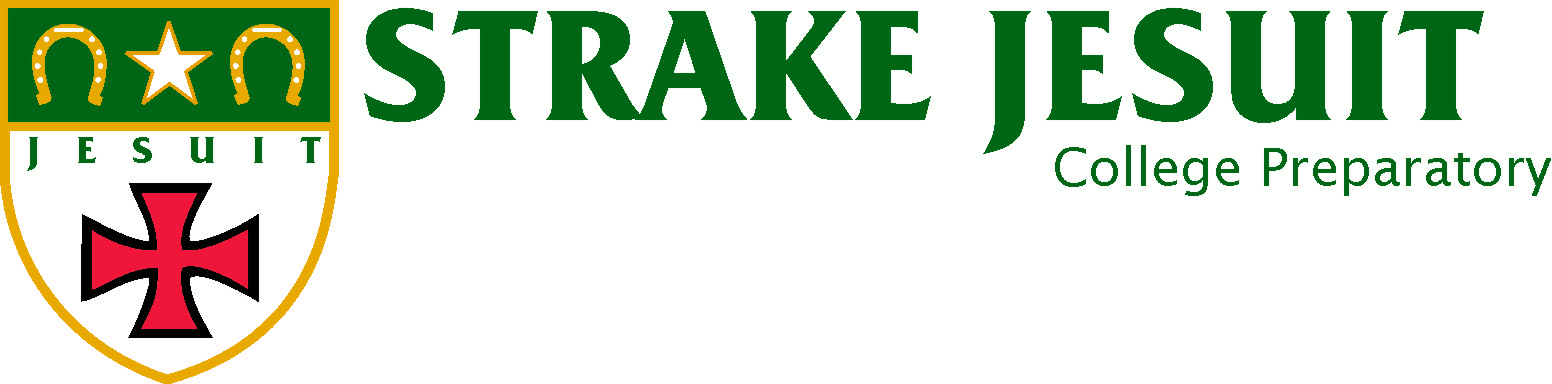 Strake Jesuit is seeking a full-time Academic and Personal Counselor._____________________________________________________________________________________Strake Jesuit is currently seeking qualified applicants for the full-time position of Academic and Personal Counselor. The Counselor will manage a caseload of students through their four years at Strake Jesuit, becoming an integral part of the school’s cura personalis — individualized care for the particular needs of each student — as he matures into the adult envisioned in the Strake Jesuit Graduate at Graduation. The counselor will hold weekly counseling group meetings with their caseload, and present a wide-ranging curriculum on topics like relationships, mental health and wellness, leadership, study skills, standardized testing, course selection, and key academic and personal transitions between grades and through adolescence. The successful candidate must be skilled in group dynamics and management, curriculum development, and classroom instruction. The Academic & Personal Counselor will also meet one-on-one with students and families as needed, and serves a central role collaborating with administration and faculty in serving students in ordinary moments and in extraordinary or crisis moments. A master’s degree in counseling, or professional licensure in a counseling-related field is preferred; a bachelor’s degree is required. Extensive experience in school counseling or group setting is a significant asset. In addition to being a full-time member of the teaching faculty, duties include participation in an ongoing teacher formation program, assisting in the daily needs of the school community, and moderating or assisting in at least one extracurricular program offered by the school. Like all Jesuit faculty, the successful Academic and Personal Counselor is enthusiastically committed to school life and our mission.
_____________________________________________________________________________________To Apply: Send a resume and cover letter by e-mail to employment@strakejesuit.org or by mail to Strake Jesuit, Office of the Principal, 8900 Bellaire Boulevard, Houston, Texas, 77036. For questions, contact Scott Hildebrandt at 713-490-8152._____________________________________________________________________________________Strake Jesuit is a Catholic, four-year, college preparatory school for young men grades 9-12 located in Houston, Texas. The school’s mission is to assist young men in their formation as leaders and as 'Men for Others' through a program of rigorous college preparation in the tradition of the Society of Jesus. The school seeks to hire and retain employees who are skilled in their field, involved participants in the school community, active in their faith, and enthusiastically dedicated to carrying out the mission of the school. Applicants should have an ability to relate to and work well with others, possess excellent writing, communication, organizational and leadership skills, and have a strong proficiency with computers and technology. A working knowledge of the Society of Jesus and Jesuit education is preferred. Salary commensurate with experience.